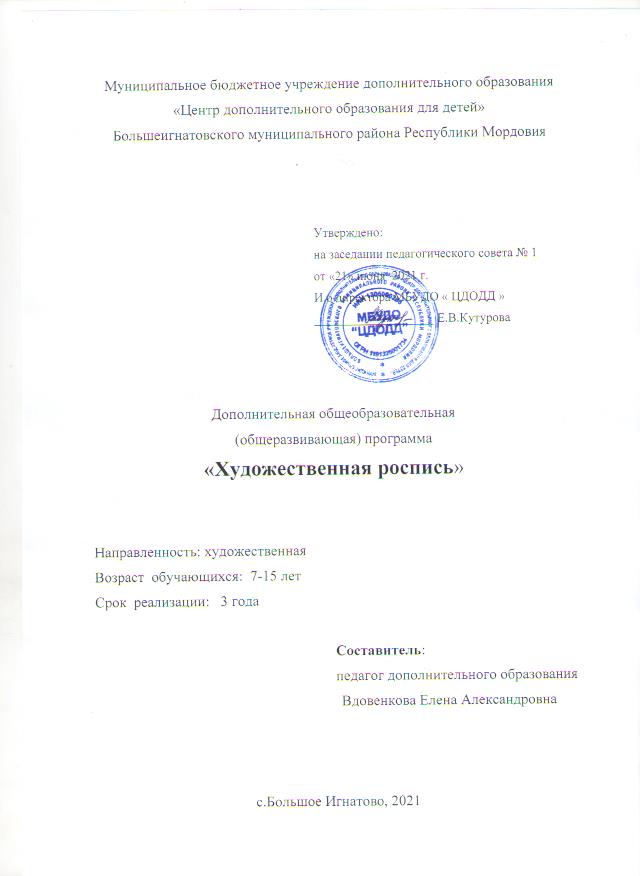 Содержание1.  Пояснительная записка                                                                                    32. Тематический план 1года обучения                                                                73.  Содержание программы 1года обучения                                                       84.  Ожидаемые результаты 1года обучения                                                       105.  Тематический план 2 года обучения                                                              116 . Содержание программы 2 года обучения                                                     127.  Ожидаемые результаты 2 года обучения                                                      168.  Тематический план 3года обучения                                                               189.  Содержание программы 3 года обучения                                                     1910. Ожидаемые результаты 3 года обучения                                                     2311. Методическое обеспечение программы                                                       2412. Материально-техническое обеспечение программы                                2613. Список источников                                                                                         27Пояснительная запискаС глубокой древности человек изготовлял различные изделия, стремился сделать их не только удобными для пользования, но и красивыми. Материалом для работ служило то, что дарила земля, что исходило от самой природы. Общение обучающихся с произведениями народного искусства, их участие в процессе изготовления полезных, нужных и красивых вещей, очень важны для общего художественного развития детей, для воспитания у них здорового нравственного начала, любви и уважения к труду.Занятия рукоделием имеют огромное значение в становлении личности ребенка. Они способствуют раскрытию творческого потенциала личности, вносят вклад в процесс формирования эстетической культуры ребенка, его эмоциональной отзывчивости. Приобретая практические навыки и умения в области художественного творчества, дети получают возможность удовлетворить потребность в созидании реализовать желание что-то создавать своими руками. Это программа является реализацией педагогических идей в формировании у обучающихся умения учиться – самостоятельно добывать и систематизировать новые знания и умения. В этом качестве программа обеспечивает реализацию следующих принципов:- принцип развития индивидуальности каждого ребенка в процессе социального самоопределения в системе внеурочной деятельности;- принцип непрерывности дополнительного образования как механизма полноты и целостности образования в целом;- принцип системности организации учебно-воспитательного процесса;- принцип доступности (простота, соответствие возрастным и индивидуальным особенностям);- принцип наглядности (иллюстративность, наличие дидактических материалов). “Чем более органов наших чувств принимает участие в восприятии какого-нибудь впечатления или группы впечатлений, тем прочнее ложатся эти впечатления в нашу механическую, нервную память, вернее сохраняются ею и легче, потом вспоминаются” (К.Д. Ушинский);- принцип демократичности и гуманизма (взаимодействие педагога и ученика в социуме, реализация собственных творческих потребностей);- принцип научности (обоснованность, наличие методологической базы и теоретической основы).- принцип “от простого к сложному” (научившись элементарным навыкам работы, ребенок применяет свои знания в выполнении сложных творческих работ).Нормативно-правовое обеспечениеПрограмма разработана на основе:1.Федерального Закона «Об образовании Российской Федерации» от 29.12.2012 № 273-ФЗ;2.Приказа Министерства образования и науки РФ от 09 ноября 2018г. № 196 «Об утверждении Порядка организации и осуществления образовательной деятельности по дополнительным общеобразовательным программам» (зарегистрирован Министерством юстиции РФ от 29 ноября 2018г., регистрационный № 52831);3.Санитарно-эпидемиологических требований к устройству, содержанию и организациии режима работы образовательных организаций дополнительного образования детей (утверждены постановлением Главного государственного санитарного врача РФ от 4.07.2014 г. № 41);4.Устава  от 15.02.2019г. № 67 МБУДО «Центр дополнительного образования для детей» Большеигнатовского муниципального района Республики Мордовия.Направленность программы – художественная.Разработанная дополнительная общеобразовательная программа «Художественная роспись» рассчитана на трехгодичный цикл обучения детей в возрасте от 7 до 15 лет. Программа призвана выявлять, развивать, учитывать творческие склонности детей. Она основана на длительном и многостороннем саморазвитии детьми своих способностей, начиная с 7-летнего возраста, через выполнение ими конкретных самостоятельных работ на вполне доступных материалах.Актуальность дополнительной общеобразовательной программы «Художественная роспись» направлена на трудовое и эстетическое воспитание детей, обучение различным видам декоративно - прикладного искусства, учитывает  интересы и возрастные особенности  обучающихся, способствует развитию творческого самовыражения через создание индивидуальных изделий   и формированию нестандартного, проектного  мышления. Практическая значимость. На базе полученных знаний, умений и навыков обучающиеся смогут проектировать и изготавливать нужные им сувениры и предметы быта, украшающие интерьер дома.Новизна дополнительной общеобразовательной  программы направлена на развитие у обучающихся новых художественных образов и соединение их с жизненной ситуацией, экономному использованию различных материалов, практическому использованию разных технологий.  Отличительные особенности программы- темы программы      расположены    в определенной системе: от простых к сложным;- содержание программы не повторяет имеющиеся школьные курсы трудового обучения;- предложенный тематический план позволяет   учитывать различную степень подготовки детей, индивидуальные способности, направленность интересов в развитии, пробуждает интерес детей к художественной деятельности;-  в программе запланированы игровые разминки, зарядки для глаз.       Дополнительная общеобразовательная программа  направлена не только на  развитие умений и навыков обучающихся в различных видах деятельности, но и на развитие умений мыслить нестандартно, творчески, объединять разные виды рукоделия, видеть конечный результат, делать выводы,  завершать начатую работу.Цель: научить обучающихся различным видам рукоделия и умелому применению их  на практике для создания модных, современных изделий различного назначения (украшений для себя  и друзей, подарков, сувениров, предметов интерьера).  Цель будет достигнута при решении следующих задач обучения, воспитания и развития личности обучающихся:Задачи:обучающие:  - развивать познавательный  интерес обучающихся к различным видам рукоделия;  - изучить виды и жанры  декоративно-прикладного искусства;- формировать знания, умения, навыки работы с тканью, пряжей, бумагой, тестопластикой; - способствовать  интеллектуальному  и духовному развитию личности ребенка.воспитательные:  - воспитывать трудолюбие, ответственность, умение доводить начатое дело до конца;- воспитывать чувство товарищества, взаимопомощи;- воспитать чувство гордости за выполненную работу, бережное отношение к своему и чужому труду, умение доводить дело до конца;- показать важность коллективной и индивидуальной работы.развивающие:  - создать условия, побуждающие обучающихся  к самоанализу, самооценке, саморазвитию; - научить сравнивать, анализировать, делать выводы, исправлять    ошибки; - развивать мотивацию личности к познанию и творчеству;- развивать творческие способности и применять их  при изготовлении  и оформлении одежды, предметов быта, украшений.Сроки реализации программыПрограмма творческого объединения «Художественная роспись» рассчитана на трехгодичный курс обучения детей от 7 до 15 лет.Первая ступень обучения рассчитана на 144 часа, по 4 часа в неделю (2 занятия), вторая и третья ступени на 216 часов, по 6 часов в неделю (3 занятия).После 45 минут занятий необходимо устраивать перерыв в деятельности не менее 10 минут для отдыха и проветривания помещения. Общая результативность выражается в следующем: - у обучающихся проявляется устойчивый интерес к занятиям, - вырабатывается избирательный художественно - эстетический вкус, - развивается воображение и фантазия.Контроль уровня обученностиФормы контроля знаний, умений, навыков (текущего, рубежного, итогового):устный опрос,тестирование,самостоятельная работа,творческое задание,работа в группах,отчетные выставки творческих (индивидуальных и коллективных) работ,викторина,кроссворд.Критерии оценки устных индивидуальных и фронтальных ответовАктивность участия.Умение собеседника прочувствовать суть вопроса.Правильность ответов, их развернутость, образность, аргументированность.Самостоятельность.Оригинальность суждений.Знание материала.Критерии и система оценки творческой работы1. Как решена композиция: правильное решение композиции, предмета, орнамента (как организована плоскость листа, как согласованы между собой все компоненты изображения, как выражена общая идея и содержание).2. Владение техникой: как обучающийся пользуется художественными материалами, как использует выразительные художественные средства в выполнении задания.3. Общее впечатление от работы. Оригинальность, яркость и эмоциональность созданного образа, чувство меры в оформлении и соответствие оформления работы. Аккуратность всей работы.Из всех этих компонентов складывается общая оценка работы обучающегося.Диагностика достижений и контроль за развитием обучающихся осуществляется в следующих формах:- входной контроль, включает в себя выявление мотивации, определение исходного уровня развития изобразительных навыков;- итоговые занятия и экспресс-выставки детских творческих работ;-организация тематических выставок: «Как прекрасен этот мир», «В гостях у Зимушки – зимы», «Пасхальный сувенир», «Мой самый яркий сон», «Я рисую лето».- контрольные вопросы по элементам теории искусства;- участие в учрежденческих, муниципальных, республиканских  выставках декоративно-прикладного и изобразительного искусства (диагностика достижений).На каждом занятии осуществляется текущий контроль через самостоятельную работу обучающихся, анализ результатов работ.Учебный план кружка «Художественная роспись»Тематический план 1 года обученияСодержание программы 1 года обучения.Вводное занятие -2ч.  Знакомство с детьми, Ознакомление с правилами работы в учебной мастерской. Цели и задачи, содержание программы. Знакомство с образцами детского декоративного творчества. Инструменты и приспособления, материалы необходимые для занятий в мастерской. Их назначение. Правила безопасности труда и личной гигиены.                              Практическая часть. Организация рабочего места (рациональное расположение на нем инструментов материалов, приспособлений).2.Устное народное творчество-8ч. Зарождение устного народного творчества на Руси. Постройки русских терминов. Быт и традиции русского народа (басни, сказки, былины).Практическая часть. Выбор сюжета из сказки и составление эскиза. Работа в цвете с применением акварели. Просмотр работ.3.Работа с природным материалом-20ч. Беседа о народном искусстве, его основных видах (художественная керамика, художественная резьба и роспись по дереву, плетение и т.д.). Знакомство со свойствами соломки, камыша, засушенных листьев, шишек, желудей. Морских ракушек. Рассмотрение образца и сравнение его с изображением на рисунке. Выделить основные части изделия. Обсуждение плана работы.Практическая часть. Выбор изделия и материала. Последовательность его изготовления. Обучение соединению деталей с помощью пластилина, природных растительных и других материалов. Составление единой композиции из зверушек по знакомой сказке. Аппликация из осенних листьев.4.Работа с пластилином-24ч. Общие сведения, знакомство со свойствами пластилина, простейшие приёмы работы с ним. Выбор образца. Требования предъявленные к его изготовлению.Практическая часть. Выбор композиции. Последовательность его изготовления, соединение деталей. Изготовление деталей и их оформление. Просмотр деталей в единой композиции.5.Работа с солёным тестом-80ч. Общие сведения и знакомство со свойствами соленого теста. Изготовление классического простого и цветного теста. Простейшие приёмы лепки и склеивания деталей. Организация рабочего места. Правила работы и техника безопасности. Лепка плоскорельефных фигурок, животных, растений, людей и др. Сушка и оформление. Практическая часть. Составление массы и замес теста для лепки. Оформление рабочего места.  Выбор образца для работы. Этапы изготовления игрушек, сувениров, панно. Раскраска готовых изделий и покрытие защитным слоем. Мини-выставка.6. Организация выставок-6ч.  Анализ отрицательных и положительных сторон законченных работ учащихся. Организация и проведение выставки. Советы и рекомендации учащимся относительно сбора материала летом для работы в следующем году.7.Экскурсия-4ч.Ожидаемые результаты  1 года обученияОбучающиеся должны знать:Обобщенные сведения об истории прикладного творчества, игрушки, аппликации, лоскутной пластики, соленого теста, пластилина, природного материала  и видах этих рукоделий;требования безопасной работы при ручных работах: организации труда и рабочего места;роль искусства и творческой деятельности в жизни человека, в развитии цивилизации на примере декоративно-прикладного искусства;основные свойства и назначения используемых материалов: подбор материалов по цвету, фактуре, орнамента, композиции;наименование, назначение и способы применения инструментов и приспособлений;приемы и технологическая последовательность выполнения различных видов изделий;общие сведения о ведущих профессиях;исторические сведения по развитию народных промыслов;основы композиции, орнамента, дизайна - как современного способа мышления при создании новых изделий.обучающиеся должны уметь:Соблюдать правила безопасной работы и личной гигиены, составлять план работы;обрабатывать инструментами и приспособлениями различные материалы;экономно расходовать материалы, бережно относиться к инструментам, оборудованию;уметь контролировать правильность выполнения работы;самостоятельно изготавливать изделия по рисунку, эскизу, чертежу: оказывать помощь товарищам: изготавливать шаблоны, выкройки; обрабатывать различные материалы;составлять композиции, орнаменты, эскизы;изготавливать изделия по образцу и самостоятельно;ориентироваться на качество изделия; в процессе работы учитывать форму, пропорцию, композицию цветовое решение изделия.Тематический план 2 года обученияСодержание программы 2года обучения.1.Вводное занятие -1ч.  Знакомство с детьми, Ознакомление с правилами работы в учебной мастерской. Цели и задачи, содержание программы. Знакомство с образцами детского декоративного творчества. Инструменты и приспособления, материалы необходимые для занятий в мастерской. Их назначение. Правила безопасности труда и личной гигиены.                              Практическая часть. Организация рабочего места (рациональное расположение на нем инструментов материалов, приспособлений).2Конструирование из бумаги-20ч. Игрушка один из самых древних видов декоративно- прикладного искусства, украшающий наш быт. Радующий глаз. История бумажной игрушки (Китай, Япония, европейские страны). Правила работы с бумагой. Разновидности аппликаций в народном декоративном творчестве.Практическая часть. Подбор бумаги. Раскладка лекал и раскрой.  Последовательность выполнения поделок из бумаги и их оформление.   Просмотр и анализ готовых работ. Мини-выставка.3.Работа с природным материалом-30ч. Беседа о народном искусстве, его основных видах (художественная керамика, художественная резьба и роспись по дереву, плетение и т.д.). Знакомство со свойствами соломки, камыша, засушенных листьев, шишек, желудей. Морских ракушек. Рассмотрение образца и сравнение его с изображением на рисунке. Выделить основные части изделия. Обсуждение плана работы.Практическая часть. Выбор изделия и материала. Последовательность его изготовления. Обучение соединению деталей с помощью пластилина, природных растительных и других материалов. Составление единой композиции из зверушек по знакомой сказке. Аппликация из осенних листьев.4.Роспись по дереву-40ч. Организация рабочего места Матеиалы и инструменты для работы. Основные элементы используемые для росписи по дереву. Виды орнаментов. Стилизация растительных форм в декоративном оформлении. Хохломская роспись. Золотая хохлома.  История, материалы и инструменты, особенности росписи. Растительный орнамент.(травка, под листик, под фон).Упражнения: 1)повтор главных отличительных элементов росписи «травки»: травинки большие и маленькие, стебель; 2)вариации главных элементов травки.Практическая часть:  Составление узора из различных элементов на бумаге. Узор в окружности и в полосе. Роспись по самостоятельно изготовленному эскизу.     5.Работа с солёным тестом-90ч. Общие сведения и знакомство со свойствами соленого теста. Изготовление классического простого и цветного теста. Простейшие приёмы лепки и склеивания деталей. Организация рабочего места. Правила работы и техника безопасности. Лепка плоскорельефных фигурок, животных, растений, людей и др. Сушка и оформление. Практическая часть. Составление массы и замес теста для лепки. Оформление рабочего места.  Выбор образца для работы. Этапы изготовления игрушек, сувениров, панно. Раскраска готовых изделий и покрытие защитным слоем. Мини-выставка6. Работа с тканью-25ч. Декоративные куклы.  Кукла – образ живого человека. Разнообразие кукол. Мордовский национальный орнамент. Древние образы в нарядном искусстве. Упражнения: шов «крестом»,  «счетная гладь», подбор ткани по цвету, фактуре,  рисунку.  Практическая часть. Изготовление сшивной куклы в мордовском национальном  костюме с использованием для украшения вышивки, бисера, бус, тесьмы.7. Организация выставок-6ч.  Анализ отрицательных и положительных сторон законченных работ учащихся. Организация и проведение выставки. Советы и рекомендации учащимся относительно сбора материала летом для работы в следующем году.8.Экскурсия-4ч.Ожидаемые результаты  2 года обученияОбучающиеся должны знать:Обобщенные сведения об истории прикладного творчества, игрушки, аппликации, лоскутной пластики, соленого теста, пластилина, природного материала  и видах этих рукоделий;требования безопасной работы при ручных работах: организации труда и рабочего места;роль искусства и творческой деятельности в жизни человека, в развитии цивилизации на примере декоративно-прикладного искусства;основные свойства и назначения используемых материалов: подбор материалов по цвету, фактуре, орнамента, композиции;наименование, назначение и способы применения инструментов и приспособлений;приемы и технологическая последовательность выполнения различных видов изделий;общие сведения о ведущих профессиях;исторические сведения по развитию народных промыслов;основы композиции, орнамента, дизайна - как современного способа мышления при создании новых изделий.обучающиеся должны уметь:Соблюдать правила безопасной работы и личной гигиены, составлять план работы;обрабатывать инструментами и приспособлениями различные материалы;экономно расходовать материалы, бережно относиться к инструментам, оборудованию;уметь контролировать правильность выполнения работы;самостоятельно изготавливать изделия по рисунку, эскизу, чертежу: оказывать помощь товарищам: изготавливать шаблоны, выкройки; обрабатывать различные материалы;составлять композиции, орнаменты, эскизы;изготавливать изделия по образцу и самостоятельно;ориентироваться на качество изделия; в процессе работы учитывать форму, пропорцию, композицию цветовое решение изделия.Тематический план 3 года обученияСодержание программы 3года обучения.1.Вводное занятие -1ч.  Знакомство с детьми, Ознакомление с правилами работы в учебной мастерской. Цели и задачи, содержание программы. Знакомство с образцами детского декоративного творчества. Инструменты и приспособления, материалы необходимые для занятий в мастерской. Их назначение. Правила безопасности труда и личной гигиены.                              Практическая часть. Организация рабочего места (рациональное расположение на нем инструментов материалов, приспособлений).2.Конструирование из бумаги-20ч. Вводное занятие. История возникновения бумаги. Инструменты и материалы. Свойства бумаги, ее качество, виды и сорта бумаги по роду поверхности. Волшебный мир бумаги, приемы работы с ней. Способы окраски бумаги. Клей в моделировании, его приготовление. Измерительные приборы. Знакомство с линиями. Графические знания. Понятие о техническом рисунке, чертеже, эскизе, масштабе. Азбука бумагопластики. Виды различных сгибов. Геометрические тела (квадрат, треугольник, круг и т.д.). Технология изготовления из бумаги геометрических фигур. Знакомство с шаблонами .Плетение из бумаги. Виды плетения: простое, полосками, блоками, уголками. Подготовка к Новому году. Знакомство с новогодним убранством домов на Руси, с елочными украшениями, с техникой их выполнения. Знакомство с карнавальными костюмами и с изготовлением снежинок.Папье-маше. Вводное занятие. Основные правила, технологические основы работы с папье-маше. Последовательность в работе при изготовлении игрушек, предметов быта способом папье-маше. Художественное оформление работ из папье-маше.Практическая часть. Подбор бумаги. Раскладка лекал и раскрой.  Последовательность выполнения поделок из бумаги и их оформление.   Просмотр и анализ готовых работ. Мини-выставка.3.Конструирование из природного материала-30ч. . Общий инструктаж по технике безопасности, правилам пожарной безопасности, дорожного движения. Знакомство с народным календарем, с природным материалом, используемым в народном творчестве: растительного происхождения, животного. Знакомство с технологией изготовления композиций и фигурок из растительного материала. Технология аппликаций из засушенных растений. Знакомство с инструментами, используемыми при работе. Техника безопасности при работе с природным, различным материалом и применяемыми инструментами. Обсуждение плана работы.Практическая часть. Выбор изделия и материала. Последовательность его изготовления. Обучение соединению деталей с помощью пластилина, природных растительных и других материалов. Составление единой композиции из зверушек по знакомой сказке. Аппликация из осенних листьев.4.Народное творчество-40ч. Организация , используемые для росписи по дереву. Виды орнаментов. Стилизация растительных форм в декоративном оформлении. Хохломская роспись. Золотая хохлома.  История, материалы и инструменты, особенности росписи. Беседа о народном искусстве, его основных видах (художественная керамика, художественная резьба и роспись по дереву, плетение и т.д.). Знакомство со свойствами соломки, камыша, засушенных листьев.Практическая часть:  Составление узора из различных элементов на бумаге. Узор в окружности и в полосе. Роспись по самостоятельно изготовленному эскизу.5.Работа с солёным тестом-90ч. Общие сведения и знакомство со свойствами соленого теста. Изготовление классического простого и цветного теста. Простейшие приёмы лепки и склеивания деталей. Организация рабочего места. Правила работы и техника безопасности. Лепка плоскорельефных фигурок, животных, растений, людей и др. Сушка и оформление. Практическая часть. Составление массы и замес теста для лепки. Оформление рабочего места.  Выбор образца для работы. Этапы изготовления игрушек, сувениров, панно. Раскраска готовых изделий и покрытие защитным слоем. Мини-выставка6. Инкрустация соломкой-25ч. Работа с соломкой. Вводное занятие. Знакомство детей с соломой. Различные виды соломы: пшеничная, ржаная, ячменная, овсяная. Техника работы с соломой. Техника безопасности при работе с инструментами, используемыми на занятиях с соломой. Экскурсия. Сбор материала. Подготовка соломы к работе. Вымачивание соломы, разглаживание ее холодным и горячим способом. Подготовка эскизов для работы с соломкой. Способы обработки соломы, тонировка, фон и клей для аппликации. Коллективная работа .Практическая часть. Изготовление картин из различных видов соломки. .  Выбор образца для работы. Этапы изготовления.7. Организация выставок-6ч.  Анализ отрицательных и положительных сторон законченных работ учащихся. Организация и проведение выставки. Советы и рекомендации учащимся относительно сбора материала летом для работы в следующем году.8.Экскурсия-4ч.Ожидаемые результаты  3 года обученияОбучающиеся должны знать:-формирование и развитие художественного вкуса, интереса к художественному искусству и творческой деятельности;-формирование основ гражданской идентичности, чувства гордости за свою Родину, российский народ и его историю, осознание своей национальной принадлежности в процессе изготовления художественных произведений; -становление гуманистических и демократических ценностных ориентаций, формирование уважительного отношения к истории и культуре разных народов на основе знакомства с национальным творчеством разных стран и эпох;-формирование представлений о нравственных нормах, развитие доброжелательности и эмоциональной отзывчивости; -развитие навыков сотрудничества со взрослыми и сверстниками в разных социальных ситуациях;-формирование мотивации к художественному творчеству, целеустремлённости и настойчивости в достижении цели в процессе создания ситуации успешности художественно-творческой деятельности учащихся.обучающиеся должны уметь:-Соблюдать правила безопасной работы и личной гигиены, составлять план работы;-обрабатывать инструментами и приспособлениями различные материалы;-экономно расходовать материалы, бережно относиться к инструментам, оборудованию;-уметь контролировать правильность выполнения работы;-самостоятельно изготавливать изделия по рисунку, эскизу, чертежу: оказывать помощь товарищам: изготавливать шаблоны, выкройки; обрабатывать различные материалы;-составлять композиции, орнаменты, эскизы;-изготавливать изделия по образцу и самостоятельно;-ориентироваться на качество изделия; в процессе работы учитывать форму, пропорцию, композицию цветовое решение изделия.Методическое  обеспечение общеобразовательной программы     Для поставленных целей и задач учебно-воспитательной работы используются следующие методы преподавания:СловесныеНаглядныеПрактическиеПоисковыеСловесные методы обучения - лекции, объяснение темы, устный инструктаж, беседы.Наглядные методы предполагают демонстрацию моделей одежды, выставки мягкой игрушки; дидактический материал - выкройки, шаблоны образцы тканей и узлов швейных изделий.Практические методы направлены на социальную деятельность в учебных целях. Изготовление одежды на себя, на кукол, сувениров.В работе выделяются проблемно - поисковые методы, отражающие степень самостоятельности учащихся при усвоении учебного материала (повторение пройденного материала, исследование, затем конструирование).Конечным результатом для групп старшего возраста является разработка и написание проектов по выбранным темам с применением новых технологий изготовления швейных изделий. Для стимулирования интереса к обучению относится разбор конкретных ситуаций, деловые и познавательные игры, создание в группах обстановки доброжелательности и доверия. Стимулирование долга и ответственности учащихся за результаты обучения включают в себя убеждение, требования, поощрения (вручение призов лучшим за изготовленные  своими руками поделки, изделия, за организацию и помощь в проведении массовых мероприятий, бесед).Основная форма обучения в творческом объединении - учебные занятия творческих групп.В процессе обучения всё глубже внедряется личностно-ориентированный подход. Проводятся экскурсии, конкурсы, семинары. Использование игрового момента во время занятий с учащимися дает возможность более полно проявлять творческие способности учащихся.Использование различных форм организации образовательного процесса:Занятия в кабинете (тематические, игровые, интегрированные, итоговые);Занятия вне кабинета (учебные экскурсии, тематические игры).        Дидактический  материал: таблицы, схемы, шаблоны, плакаты, картины, фотографии, методическая литература, раздаточный материал, видеозаписи, альбомы с образцами, методические разработки, тесты, кроссворды,        Формы подведения итогов: опрос, контрольное занятие, выставка, наблюдение, оценка и  анализ работ учащихся. Формы и методы обученияВ процессе обучения используются различные формы занятий:
традиционные, комбинированные и практические занятия; лекции, игры, праздники, конкурсы, соревнования и другие. 
         Методы,в основе которых лежит способ организации занятия:- словесный (устное изложение, беседа, рассказ, лекция и т.д.);- наглядный (показ видео и мультимедийных материалов, иллюстраций, наблюдение, показ (выполнение) и др.);-практический (выполнение работ по инструкционным картам, схемам и шаблонам)Методы, в основе которых лежит уровень деятельности обучающихся:-объяснительно-иллюстративный – дети воспринимают и усваивают готовую информацию;- репродуктивный – обучающиеся воспроизводят полученные знания и освоенные способы деятельности;-частично-поисковый – участие детей в коллективном поиске, решение поставленной задачи совместно с педагогом;- исследовательский – самостоятельная творческая работа учащихся.Методы, в основе которых лежит форма организации деятельности обучающихся на занятиях:-фронтальный – одновременная работа со всеми обучающимися;- индивидуально-фронтальный - чередование индивидуальных и фронтальных форм работы;- групповой – организация работы в группах;- индивидуальный – индивидуальное выполнение заданий, решение проблем.Занятия проходят по следующей схеме:Организационный момент;Повторение пройденного материала;Изложение новой темы;Практическая работа;      Вывод, оценка работ обучающихся. словесные методы обучения (рассказ, лекция, беседа, инструктаж);наглядные методы обучения (иллюстрация, демонстрация, показ);работа с литературой (самостоятельная или коллективная работа);аудиовизуальные (звуковой фильм, телевидение, видео);      Занятия проводятся в «центре  дополнительного образования для детей» Большеигнатовского муниципального района. На занятиях используются специально оборудованные столы, наглядные пособия.Материально-техническое обеспечениеОформление: стенды, альбомы с методическим материалом по материаловеденью, конструированию, типологии одежды и мягкой игрушки; сценарии конкурсного мероприятия творческого объединения «Художественная роспись»Оборудование, инструменты и принадлежностиДоска магнитно- маркерная- 1 штПринтер цветной- 1 штМультимедийная установка- 2 штШелк однотонный-1 рулОтпариватель-1штУтюг-8 штГладильная доска-8 штГуашь-15 штНабор кистей-15штКлеевой пистолет-5 штКлей для бумаги-15 штКраски акриловые-15 штНабор акриловых красок для ткани-1 комплектКонтуры акриловые для батика-15 штКисти- 15 штРабочие столы.Учебная доска для зарисовки набросков, схем;Ручная швейная машина.Ножницы.Нитки: катушечные, мулине, ирис, тесьма, шерстяная пряжа.Канва, пяльцы. Крючки, спицы,   Схемы, выкройкиИголки, булавки.Линейки, сантиметровые ленты.Карандаши, мел портновский.Специальные ковровые иглы;Рамки размером 32*32 см, 40*40 см,Декоративные гвозди.Ткань двунитка,Дидактические материалы, наглядные пособия  Детям потребуются следующие материалы и инструменты:- тетрадь в клетку, калька,  картон,  карандаши, фломастеры, ластик, миллиметровая бумага, портновская копировальная бумага, портновские мелки, копировальное колесико, переводные карандаши, сантиметровая лента, закройные ножницы, вышивальные ножницы, линейка, лупа;- иглы вышивальные, нитки для вышивания, пяльцы, ткань для вышивания, булавки, наперсток, нитковдеватель.  Список источников для педагогаГрановский Т.С. Удивительная специальность. - М., 2016.Волевич Г.Н. Конструирование и моделирование одежды.-М.-2015. В.В. Выгонов «Трехмерное оригами», Издательский Дом МСП, 2004 гДля домашнего музея//Крестьянка.-2016.-№6.Ереминко Т. Вышивка. Техника. Приемы. Изделия. М.: Аст Пресс, 2000.Криажускене П. Немного верёвки, лоскутков и фантазии.-М.-2015.Кукса Л.П. Искусство шитья.-М.-2016.Моисеев М.Т. Поделки и сувениры//Дополнительное образование.-2016.-№3.Памела Гарней «Вышивка петлей, или техника нетканого гобелена».Рейбарх Л.Б., Лейбман С.Я. Оборудование швейного производства. – М. – 2015.Силуэт//Весна.-2016.-№9.Федяев В.А. Народные промыслы.-м.-2016.Шитьё, вязание, выкройка на все модели//Практическая мода.-2016.-№1-4.14. Шершнёва Л.П. Конструирование женской одежды на типовые и нетиповые фигуры.-М.-2015.15.  К.В. Силаева. Соленое тесто. М, 2000Список источников для детей1. Волевич Г.Н. Конструирование и моделирование одежды.-М.-2015.2. Ефимова А.В. Работа с мягкой игрушкой, 2018 г.3.Криажускене П. Немного верёвки, лоскутков и фантазии.-М.-2015.4.Кукса Л.П. Искусство шитья.-М.-2016.5.Моисеев М.Т. Поделки и сувениры//Дополнительное образование.-2016.-№3.Интернет-ресурсы:http://www.liveinternet.ru/users/5821976/rubric/6191993/http://fb.ru/article/285468/vyikroyka-mishki-iz-tkani-kak-sshit-myagkuyu-igrushku-mishku-svoimi-rukamihttps://yandex.ru/images/search?http://www.liveinternet.ru/users/5426694/post347205234https://www.livemaster.ru/masterclasses/tvorim-s-detmihttps://ru.pinterest.com/http://stranamasterov.ru/.№Название тем1 год обучения1 год обучения1 год обучения2 год обучения2 год обучения2 год обучения3 год обучения3 год обучения3 год обучения№Название темВсегоТеорияПрактикаВсегоТеорияПрактикаВсегоТеорияПрактика1Вводное занятие.22112Устное народное творчество.8263Работа с природным материалом.2041630327304264Конструирование из бумаги.20515203175Работа с пластилином.247176Работа с солёным тестом.8017639018729012787Роспись по дереву.4011298Работа с тканью. 256199Народное творчество.4063410Инкрустация соломкой.2561911Организация выставки.66666612Экскурсии.422422413Всего144341102164617021633183№п/пНазвание раздела, темыКоличествочасовТеорияПрактика1 Вводное занятие222 Устное народное творчество8262-1Мы рисуем отгадки к народным загадкам.4132-2Сказочный домик.4133 Работа с природным материалом.204163-1 Аппликация из осенних листьев на тему «Речное дно» с закреплением на основу из пластилина.5143-2«Лесовик»  (шишки)5143-3Составление панно из растительного материала с применением ракушек.10284Работа с пластилином247174-1Общие сведения о пластилине224-2Лепим радугу.2114-3Подсолнухи (работа с шаблоном)4134-4Тюльпан.4134-5«Сказочное дерево».6154-6«Дары осени».(лепим фрукты, овощи).6155 Работа с соленым тестом.8017635-1Соленое тесто доступный материал для творчества.225-2Искусство композиции.4225-3Готовим тесто. Набор инструментов и порядок работы сними.4135-4Сушка запекание оформление и склейка.225-5«Пир  на весь мир» (торты, пирожные, завитушки, плетенки).6155-6«Осенний урожай» (корзина с фруктами и ягодами)8175-7«Заплетали мы венок» (витой венок, плетеный венок, венок с цветами и фруктами).6155-8«Рождественский венок», «Новогодние игрушки».8175-9«Медальоны, сердечки-подвески, колокольчики»8175-10Лепка объёмной рыбы из солёного теста.6155-11«Чайный сервиз»8175-12«Дымковская игрушка» (Плоскорельефные поделки).6155-13«Ёжик»6155-14«Лисёнок»6156Организация выставок.667Экскурсии.422Всего:144ч.34110№п/пНазвание раздела, темыКоличествочасовТеорияПрактика1 Вводное занятие.112 Конструирование из бумаги.205152-1Дракоша (работа по шаблону).4132-2Цветы из бумаги. 4132-3Панно «Мой край»4132-4Праздничные гирлянды.4132-5Аппликация.4133 Работа с природным материалом.303273-1 Рыбка (грецкий орех).10193-2Лебедь (яичная скорлупа).10193-3Составление панно из растительного материала с применением ракушек.10194Роспись по дереву.4011294-1Материалы и инструменты для росписи по дереву224-2Основные элементы, используемые для росписи по дереву.8264-3Виды орнаментов.6154-4 Виды росписи.8444-5Выполнение росписи в круге  (композиция)6154-6Творческая работа. Роспись кухонного набора.10195 Работа с соленым тестом.9018725-1Соленое тесто доступный материал для творчества.225-2Искусство композиции, сюжет.6245-3Готовим цветное тесто. Набор инструментов и порядок работы сними.4135-4Сушка запекание оформление и склейка.225-5Клубника.6155-6Букет.6155-7Корзина с цветами и фруктами.8175-8Самовар.6155-9Снеговик.6155-10Бабушка с вязанием.6155-11Композиция «Чаепитие».8175-12Рождественский носок.6155-13Рождественские украшения.8175-14Спящие мышата8175-15Панно «Веселая компания». Коллективная работа8176Работа с  тканью.256196-1Виды тканей.8176-2Лошадка (Мягкая игрушка)8176-3«Чебурашка». (игрушка из ткани)6156-4«Черепаха».8176-5«Медвежонок».6156-6«Слоненок».6157Организация выставок.668Экскурсии.422Всего:216ч.46170№п/пНазвание раздела, темыКоличествочасовТеорияПрактика1 Вводное занятие112 Конструирование из бумаги.203172-1Изготовление поделок из папье- маше. Ваза.6152-2Карнавальные маски (папье-маше)..4132-3Изготовление старинного замка из различных геометрических форм.8172-4Праздничные гирлянды.223 Работа с природным материалом.304263-1 Изготовление игрушек по замыслу детей.6153-2Ваза. Оформление бутылки семенами и крупами.10193-3Импровизация с сосновыми  и еловыми шишками.8173-4Аппликация из сухих листьев и цветов.6154Народное творчество406344-1Роспись кухонного набора.10194-2Оформление шкатулки.6154-3Виды орнаментов.4134-4 Виды росписи.4134-5Роспись силуэтной посуды в разных видах (гжель, хохлома)10194-6Творческая работа. Роспись болванки- матрёшки.6155 Работа с соленым тестом.9012785-1Панно «Хоровод мордовок» (коллективная работа».202185-2Искусство композиции, сюжет. «Заповедник Смольный»6155-3Панно «На завалинке». 81754 Панно «Лесная поляна»10195-5Объёмные статуэтки6155-6Подвески4135-7Ёлочные игрушки4135-8Корзина с цветами и фруктами.8175-9Дворник8175-10Пастушок8175-11Дары осени8176Инкрустация соломкой.256196--1Материалы и инструменты. Геометрический и растительный орнамент.5146-2Узор в полосе (геометрический рисунок).5146-3Творческая работа над картиной с элементами растительного орнамента.5146-4Составление композиции по замыслу детей5146-5Оформление шкатулки.5147Организация выставок.668Экскурсии.413Всего:216ч.33183